РОЗДІЛ 1. МЕТОДИЧНІ РЕКОМЕНДАЦІЇ ЩОДО ПРОВЕДЕННЯ СЕМІНАРСЬКИХ ЗАНЯТЬМетою проведення семінарських занять є закріпити теоретичні знання і виробити практичні навички щодо вирішення виробничих ситуацій з відповідних тем навчальної дисципліни «Вступ до фаху» (тренінг-курс).Проведення семінарських занять передбачає підготовку теоретичних питань з відповідних тем навчальної дисципліни.РОЗДІЛ 2.   КАЛЕНДАРНО-ТЕМАТИЧНИЙ ПЛАН ПРОВЕДЕННЯ СЕМІНАРСЬКИХ ЗАНЯТЬРОЗДІЛ 3. ПЛАНИ СЕМІНАРСЬКИХ ЗАНЯТЬПлан семінарського заняття № 1Тема № 1. Cучасний фахівець з обліку і оподаткування: формування та перспективи реалізаціїНавчальний час: 2 год.Міжпредметні зв’язки: Історія бухгалтерського обліку, Бухгалтерський облік (загальна теорія).Мета і завдання семінару: засвоєння теоретичних знань з формування та перспектив реалізації сучасного фахівця з обліку і оподаткування. Питання для перевірки базових знань за темою семінару:Органiзацiйно-методичнi засади навчального процесу за спеціальністю «Облiк i оподаткування». Стандарти вищої освіти. Навчальний план пiдготовки бакалавра спеціальності «Облiк i оподаткування».План семінару:Органiзацiйно-методичнi засади навчального процесу за спеціальністю «Облiк i оподаткування». Стандарти вищої освіти. Навчальний план пiдготовки бакалавра спеціальності «Облiк i оподаткування».Додаткові завдання для підготовки до семінару: підготовка доповідей.Теми доповіді:Актуальність спеціальності «Облiк i оподаткування».Види стандартів вищої освіти.Форма контролю знань – обговорення питань, доповідей.Рекомендована література до теми семінару:Законодавчі та нормативні акти:  Конституція України від 28.06.1996 р. № 254к/96-ВР.Податковий кодекс України від 02.12.2010 р. № 2755-VI. Закон України «Про бухгалтерський облік та фінансову звітність в Україні» від 16 липня 1999 р. № 996 – ХІV. Закон України «Про внесення змін до Закону України «Про бухгалтерський облік та фінансову звітність в Україні» щодо удосконалення деяких положень» від 05.10. 2017 р.  № 2164-VIII.Постанова Кабінету Міністрів України від 28.10.1998 року № 1706 «Програма реформування бухгалтерського обліку із застосуванням міжнародних стандартів фінансової звітності». Розпорядження Кабінету Міністрів України «Про схвалення Стратегії застосування МСФЗ в Україні» від 24 жовтня 2007 р. № 911-р. Розпорядження Кабінету Міністрів України «Про продовження терміну виконання заходів із застосування міжнародних стандартів фінансової звітності в Україні» від 17 березня 2011 р. № 2052-р. Національні положення стандарти бухгалтерського обліку №№1-34 [Електронний ресурс]. - Режим доступу :  http://vobu.ua/ukr/documents/accounting/item/natsionalni-polozhennya-standarti-bukhgalterskogo-obliku?app_id=24.Основна та допоміжна література: Аудит. (Основи державного, незалежного професійного та внутрішнього аудиту). / За ред. проф. Немченко В. В., Редько О. Ю., Підручник. – К.: Центр учбової літератури, 2012. – 540 с.Виноградова М.О. Аудит [текст]: навч. посіб. / М.О. Виноградова, Л. І. Жидєєва – К. : «Центр учбової літератури», 2014. – 654 с.Верхоглядова Н. І. Бухгалтерський фінансовий облік : теорія та практика : [посібник] / Н. І. Верхоглядова, В. П. Шило, С. Б. Ільїна, В. І. Кисла. – К. : Центр учбової літератури, 2010. – 30 с.Вступ  до  спеціальності  «Облік  і  аудит»:  навч.  посібник  / Т. В. Момот, О. В. Харламова, Г. М. Бреславська; Харк. нац. акад. міськ. госпва. –Х.:ХНАМГ, 2012. – 317 с.Гарасим П. М. Організація обліку і звітності : [навчальний посібник]. / П. М. Гарасим, М. П. Гарасим, С. В. Приймак. – Львів : НВФ «Українські технології», 2012. –328 с. Загородній А. Г. Бухгалтерський облік : Основи теорії та практики :  [підруч.] – [2-ге вид., переробл. і доповн.] / А. Г. Загородній, Г. О. Партин, Л. М. Пилипенко. – К. : Знання, 2009. – 422 с.Кім Г.Г. Бухгалтерський облік: первинні документи та їх заповнення / Г. Кім, В. Сопко, С. Кім. – К. : Центр навчальної літератури, – 2004.- 291 с.Костишина М. Т. Бухгалтерський облік в Україні : [Навч. Посібник]. / М. Т. Костишина, Р. Л. Хом'як, В. І. Лемішовський, В. І. Воськало. – Львів : Бухгалтерський центр «Ажур», 2010. – 440 с.Лобода Н. О. Організація обліку: [навч. посіб.] / Н. О. Лобода, М. Т. Костишина, Киричук У. М., Демко М. Я. – Львів : ЛДФА, 2011. – 192 с.Лень В. С. Бухгалтерський облік в Україні: основи та практика : [навчальний посібник] / В. С. Лень, В. В. Гливенко. – Т. : Навчальна книга – Богдан, 2012. – 625 с.Лишиленко О. В. Бухгалтерський облік : [підручник] / О. В. Лишиленко. – [3-є вид., перероб. і доп.]. – Київ : Вид-во «Центр учбової літератури», 2011. – 670 с.   Лишиленко О. В. Теорія бухгалтерського обліку : [підруч.]. / О. В. Лишиленко. – К. : ЦУЛ, 2008. – 219 с.Лука Пачоли. Трактат о счетах и записях / Лука Пачоли. – М. : Финансы и статистика, 1983. – 286 с.Облік і аудит: навч. посібник / І.Є. Труш. – Львів: Ліга-Прес, 2016. – 203 с.Інтернет ресурси:http:// www. library. univ.kiev.ua/ukr/res/resour.php3 – Бібліотеки в Україні.http://www.nbuv.gov.ua/–Національна бібліотека України ім. В.І. Вернадського.http://www.nbuv.gov.ua/portal/libukr.html – Бібліотеки та науково-інформаційні центри України.http://www. library. lviv.ua/ – Львівська національна наукова бібліотека України ім. В. Стефаника.Обладнання заняття, ТЗН тощо: навчальне обладнання.Завдання студентам на самостійне опрацювання навчального матеріалу для підготовки до наступного семінарського заняття:Міжнародні стандарти освіти для професійних бухгалтерів і підвищення кваліфікаціїПлан семінарського заняття № 2Тема № 2. Міжнародні стандарти освіти для професійних бухгалтерів і підвищення кваліфікаціїНавчальний час: 2 год.Міжпредметні зв’язки: Історія бухгалтерського обліку, бухгалтерський облік (загальна теорія).Мета і завдання семінару: засвоєння теоретичних знань відносно сутності Міжнародних стандартів освіти для професійних бухгалтерів і підвищення кваліфікації.Питання для перевірки базових знань за темою семінару:Мета, галузь використання і розробка МСО. Концептуальна основа МСО. Програми підвищення кваліфікації професійних бухгалтерівПлан семінару:Мета, галузь використання і розробка МСО. Концептуальна основа МСО. Програми підвищення кваліфікації професійних бухгалтерівДодаткові завдання для підготовки до семінару: підготовка доповідей.Теми доповіді:Сутність Міжнародних стандартів освіти.Підвищення кваліфікації професійних бухгалтерів в Україні.Форма контролю знань – обговорення питань, доповідей.Рекомендована література до теми семінару:Законодавчі та нормативні акти:  Закон України «Про бухгалтерський облік та фінансову звітність в Україні» від 16 липня 1999 р. № 996 – ХІV. Міжнародні стандарти освіти.Постанова Кабінету Міністрів України від 28.10.1998 року № 1706 «Програма реформування бухгалтерського обліку із застосуванням міжнародних стандартів фінансової звітності». Розпорядження Кабінету Міністрів України «Про схвалення Стратегії застосування МСФЗ в Україні» від 24 жовтня 2007 р. № 911-р. Розпорядження Кабінету Міністрів України «Про продовження терміну виконання заходів із застосування міжнародних стандартів фінансової звітності в Україні» від 17 березня 2011 р. № 2052-р. Основна та допоміжна література: Аудит. (Основи державного, незалежного професійного та внутрішнього аудиту). / За ред. проф. Немченко В. В., Редько О. Ю., Підручник. – К.: Центр учбової літератури, 2012. – 540 с.Виноградова М.О. Аудит [текст]: навч. посіб. / М.О. Виноградова, Л. І. Жидєєва – К. : «Центр учбової літератури», 2014. – 654 с.Вступ до спеціальності «Облік і аудит»: навч. посіб. / Т. В. Момот, О. В. Харламова, Г. М. Бреславська; Харк. нац. акад. міськ. госпва. –Х.:ХНАМГ, 2012. – 317 с.Гарасим П. М. Організація обліку і звітності : [навч. посіб.]. / П. М. Гарасим, М. П. Гарасим, С. В. Приймак. – Львів : НВФ «Українські технології», 2012. –328 с. Загородній А. Г. Бухгалтерський облік : Основи теорії та практики :  [підруч.] – [2-ге вид., переробл. і доповн.] / А. Г. Загородній, Г. О. Партин, Л. М. Пилипенко. – К. : Знання, 2009. – 422 с.Кім Г.Г. Бухгалтерський облік: первинні документи та їх заповнення / Г. Кім, В. Сопко, С. Кім. – К. : Центр навчальної літератури, – 2004.- 291 с.Костишина М. Т. Бухгалтерський облік в Україні : [Навч. Посібник]. / М. Т. Костишина, Р. Л. Хом'як, В. І. Лемішовський, В. І. Воськало. – Львів : Бухгалтерський центр «Ажур», 2010. – 440 с.Лобода Н. О. Організація обліку: [навч. посіб.] / Н. О. Лобода, М. Т. Костишина, Киричук У. М., Демко М. Я. – Львів : ЛДФА, 2011. – 192 с.Лень В. С. Бухгалтерський облік в Україні: основи та практика : [навч. посіб.] / В. С. Лень, В. В. Гливенко. – Т. : Навчальна книга – Богдан, 2012. – 625 с.Лишиленко О. В. Бухгалтерський облік : [підруч.] / О. В. Лишиленко. – [3-є вид., перероб. і доп.]. – Київ : Вид-во «Центр учбової літератури», 2011. – 670 с. Лишиленко О. В. Теорія бухгалтерського обліку : [підруч.]. / О. В. Лишиленко. – К. : ЦУЛ, 2008. – 219 с. Міжнародні освітні стандарти облікових професій. [Електронний ресурс]. - Режим доступу :   https://stud.com.ua/59922/etika_ta _estetika/ mizhnarodni_osvitni _standarti_ oblikovih _profesiy.Інтернет ресурси:http:// www.rada.gov.ua - Верховна Ради України.http:// www.minfin.gov.ua - Міністерство фінансів України.http:// www. library. univ.kiev.ua/ukr/res/resour.php3 – Бібліотеки в Україні.http://www.nbuv.gov.ua/–Національна бібліотека України ім. В.І. Вернадськогоhttp://www.nbuv.gov.ua/portal/libukr.html – Бібліотеки та науково-інформаційні центри України.http://www. library. lviv.ua/ – Львівська національна наукова бібліотека України ім. В. Стефаника.http://uk.wikipedia.org – вільна енциклопедія.Обладнання заняття, ТЗН тощо: навчальне обладнання.Завдання студентам на самостійне опрацювання навчального матеріалу для підготовки до наступного семінарського заняття:Професія бухгалтера в Україні.План семінарського заняття № 3Тема № 3. Законодавство України про бухгалтерський облік, аудит та оподаткуванняНавчальний час: 2 год.Міжпредметні зв’язки: Аудит, Історія виникнення бухгалтерського обліку, Бухгалтерський облік (загальна теорія).Мета і завдання семінару: засвоєння теоретичних знань щодо законодавства України про бухгалтерський облік, аудит та оподаткування.Питання для перевірки базових знань за темою семінару:Закон України «Про бухгалтерський облік і фінансову звітність в Україні».Закон України «Про аудит фінансової звітності та аудиторську діяльність». План семінару:Основні положення Закону України «Про бухгалтерський облік і фінансову звітність в Україні». Основні положення Закону України «Про аудит фінансової звітності та аудиторську діяльність».Загальні відомості про національні Положення (стандарти) бухгалтерського обліку. Загальні відомості про Міжнародні стандарти обліку і звітності та Міжнародні стандарти аудиту.Додаткові завдання для підготовки до семінару: підготовка доповідей.Теми доповіді:Національні Положення (стандарти) бухгалтерського обліку.2.Міжнародні стандарти обліку і звітності.Форма контролю знань – обговорення питань, доповідей.Рекомендована література до теми семінару:Законодавчі та нормативні акти:  Конституція України від 28.06.1996 р. № 254к/96-ВР.Податковий кодекс України від 02.12.2010 р. № 2755-VI. Закон України «Про бухгалтерський облік та фінансову звітність в Україні» від 16 липня 1999 р. № 996 – ХІV (із змінами і доповненнями). Закон України «Про аудит фінансової звітності та аудиторську діяльність» від 21.12. 2017 р. № 2258-УІІІ.Постанова Кабінету Міністрів України від 28.10.1998 року № 1706 «Програма реформування бухгалтерського обліку із застосуванням міжнародних стандартів фінансової звітності». Національні положення стандарти бухгалтерського обліку №№1-34 [Електронний ресурс]. - Режим доступу :  http://vobu.ua/ukr/documents/accounting/item/natsionalni-polozhennya -standarti -bukhgalterskogo -obliku?app_id=24.Розпорядження Кабінету Міністрів України «Про схвалення Стратегії застосування МСФЗ в Україні» від 24 жовтня 2007 р. № 911-р. Міжнародні стандарти аудиту. [Електронний ресурс]. - Режим доступу : http://proaudit.com.ua/audit/mijnarodni_standarti_auditu.  Міжнародні стандарти фінансової звітності. [Електронний ресурс]. - Режим доступу : https://zakon.rada.gov.ua/laws/show/929_010.Основна та допоміжна література: Аудит. (Основи державного, незалежного професійного та внутрішнього аудиту). / За ред. проф. Немченко В. В., Редько О. Ю., Підручник. – К.: Центр учбової літератури, 2012. – 540 с.Виноградова М.О. Аудит [текст]: навч. посіб. / М.О. Виноградова, Л. І. Жидєєва – К. : «Центр учбової літератури», 2014. – 654 с.Верхоглядова Н. І. Бухгалтерський фінансовий облік : теорія та практика : [посібник] / Н. І. Верхоглядова, В. П. Шило, С. Б. Ільїна, В. І. Кисла. – К. : Центр учбової літератури, 2010. – 30 с.Вступ до спеціальності «Облік і аудит»: навч. посібн. / Т. В. Момот, О. В. Харламова, Г. М. Бреславська; Харк. нац. акад. міськ. госпва. –Х.:ХНАМГ, 2012. – 317 с.Гарасим П. М. Організація обліку і звітності : [навч. посіб.]. / П. М. Гарасим, М. П. Гарасим, С. В. Приймак. – Львів : НВФ «Українські технології», 2012. –328 с. Загородній А. Г. Бухгалтерський облік : Основи теорії та практики :  [підруч.] – [2-ге вид., переробл. і доповн.] / А. Г. Загородній, Г. О. Партин, Л. М. Пилипенко. – К. : Знання, 2009. – 422 с.Кім Г.Г. Бухгалтерський облік: первинні документи та їх заповнення / Г. Кім, В. Сопко, С. Кім. – К. : Центр навчальної літератури, – 2004.- 291 с.Костишина М. Т. Бухгалтерський облік в Україні : [навч. посіб.]. / М. Т. Костишина, Р. Л. Хом'як, В. І. Лемішовський, В. І. Воськало. – Львів : Бухгалтерський центр «Ажур», 2010. – 440 с.Лень В. С. Бухгалтерський облік в Україні: основи та практика : [навчальний посібник] / В. С. Лень, В. В. Гливенко. – Т. : Навчальна книга – Богдан, 2012. – 625 с.Лишиленко О. В. Бухгалтерський облік : [підручник] / О. В. Лишиленко. – [3-є вид., перероб. і доп.]. – Київ : Вид-во «Центр учбової літератури», 2011. – 670 с.   Лишиленко О. В. Теорія бухгалтерського обліку : [підруч.]. / О. В. Лишиленко. – К. : ЦУЛ, 2008. – 219 с.Лука Пачоли. Трактат о счетах и записях / Лука Пачоли. – М. : Финансы и статистика, 1983. – 286 с.Облік і аудит: навч. посіб. / І.Є. Труш. – Львів: Ліга-Прес, 2016. – 203с.Інтернет ресурси:http:// www. library. univ.kiev.ua/ukr/res/resour.php3 – Бібліотеки в Україні.http://www.nbuv.gov.ua/–Національна бібліотека України ім. В.І. Вернадського.http://www.nbuv.gov.ua/portal/libukr.html – Бібліотеки та науково-інформаційні центри України.http://www. library. lviv.ua/ – Львівська національна наукова бібліотека України ім. В. Стефаника.Обладнання заняття, ТЗН тощо: навчальне обладнання.Завдання студентам на самостійне опрацювання навчального матеріалу для підготовки до наступного семінарського заняття:Історичні аспекти виникнення й розвитку обліку і аудиту.План семінарського заняття № 4Тема № 4. Історичні аспекти виникнення й розвитку обліку і аудитуНавчальний час: 2 год.Міжпредметні зв’язки: Історія виникнення бухгалтерського обліку, Бухгалтерський облік (загальна теорія), Аудит.Мета і завдання семінару: засвоєння теоретичних знань з виникнення й розвитку обліку і аудиту Питання для перевірки базових знань за темою семінару:Виникнення і розвиток обліку. Основні аспекти виникнення і розвитку аудиту. Становлення аудиту в Україні.План семінару:Історичні аспекти виникнення і розвитку обліку. Виникнення і розвиток аудиту. Становлення і розвиток аудиту в Україні.Додаткові завдання для підготовки до семінару: підготовка доповідей.Теми доповіді:Визначення основних підходів до розвитку облікуОсновні напрямки становлення і розвиток аудиту в Україні.Форма контролю знань – обговорення питань, доповідей.Рекомендована література до теми семінару:Законодавчі та нормативні акти:  Конституція України від 28.06.1996 р. № 254к/96-ВР.Податковий кодекс України від 02.12.2010 р. № 2755-VI. Закон України «Про бухгалтерський облік та фінансову звітність в Україні» від 16 липня 1999 р. № 996 – ХІV (із змінами і доповненнями). Постанова Кабінету Міністрів України від 28.10.1998 року № 1706 «Програма реформування бухгалтерського обліку із застосуванням міжнародних стандартів фінансової звітності». Розпорядження Кабінету Міністрів України «Про схвалення Стратегії застосування МСФЗ в Україні» від 24 жовтня 2007 р. № 911-р. Розпорядження Кабінету Міністрів України «Про продовження терміну виконання заходів із застосування міжнародних стандартів фінансової звітності в Україні» від 17 березня 2011 р. № 2052-р. Інструкція по застосуванню Плану рахунків бухгалтерського обліку активів, капіталу, зобов’язань і господарських операцій: Затв. Наказом Міністерства фінансів України від 30 листопада 1999 р. № 291 (із змінами та доповненнями).План рахунків бухгалтерського обліку активів, капіталу, зобов’язань і господарських операцій підприємств і організацій: Затв. Наказом Міністерства фінансів України від 30.11.99 р. № 291 (зі змінами і доповненнями).Основна та допоміжна література: Білуха М. Т. Теорія бухгалтерського обліку : [підруч.] / М. Т. Білуха. – К. : 2000. – 692с.Бутинець Ф. Ф., Виговська Н. Г., Бойко С. В., Євдокимов В. В., Олійник О. В. Моя професія ‐ бухгалтер, фінансист: Навч. посібник / Житомирський держ. Технологічний ун‐т; Ф.Ф. Бутинець (ред.), І.А. Панченко (ред.). — Житомир: ЖДТУ, 2005. — 156 с.Бухгалтерський облік в Україні : [навч. посіб. / Хом’як Р. Л., Лемішовський В. І., Воськало В. І. та ін.]. – Львів : Бухгалтерський центр «Ажур», 2010. – 440 с.Бухгалтерський облік та оподаткування : [навч. посіб.] / за ред. Р. Л. Хом’яка, В. І. Лемішовського. – Л. : Бухгалтерський центр «Ажур», 2010. – 1220 с.Верхоглядова Н. І. Бухгалтерський фінансовий облік : теорія та практика : [посібник] / Н. І. Верхоглядова, В. П. Шило, С. Б. Ільїна, В. І. Кисла. – К. : Центр учбової літератури, 2010. – 30 с.Вступ до спеціальності «Облік і аудит»: навч. посіб. / Т. В. Момот, О. В. Харламова, Г. М. Бреславська; Харк. нац. акад. міськ. госпва. –Х.:ХНАМГ, 2012. – 317 с.Гарасим П. М. Організація обліку і звітності : [навч. посіб.]. / П. М. Гарасим, М. П. Гарасим, С. В. Приймак. – Львів : НВФ «Українські технології», 2012. –328 с. Загородній А. Г. Бухгалтерський облік : Основи теорії та практики :  [підруч.] – [2-ге вид., переробл. і доповн.] / А. Г. Загородній, Г. О. Партин, Л. М. Пилипенко. – К. : Знання, 2009. – 422 с.Інтернет ресурси:http:// www. library. univ.kiev.ua/ukr/res/resour.php3 – Бібліотеки в Україні.http://www.nbuv.gov.ua/–Національна бібліотека України ім. В.І. Вернадськогоhttp://www.nbuv.gov.ua/portal/libukr.html – Бібліотеки та науково-інформаційні центри України.http://www. library. lviv.ua/ – Львівська національна наукова бібліотека України ім. В. Стефаника.Обладнання заняття, ТЗН тощо: навчальне обладнання.Завдання студентам на самостійне опрацювання навчального матеріалу для підготовки до наступного семінарського заняття:Професія бухгалтера в Україні.План семінарського заняття № 5Тема № 5. Професія бухгалтера в УкраїніНавчальний час: 2 год.Міжпредметні зв’язки: Історія бухгалтерського обліку, Бухгалтерський облік (загальна теорія).Мета і завдання семінару: засвоєння теоретичних знань щодо професії бухгалтера в Україні.Питання для перевірки базових знань за темою семінару:Кваліфікаційні вимоги до фахівців з обліку і оподаткування.Посадові права бухгалтера і головного бухгалтера. План семінару:Завдання, обов'язки, професійні знання та кваліфікаційні вимоги до фахівців з обліку і оподаткування. Сучасні професійні вимоги до бухгалтерів. Відповідальність бухгалтера.Права бухгалтера як найманого працівника. Посадові права бухгалтера і головного бухгалтера. Організація праці в бухгалтерії. Додаткові завдання для підготовки до семінару: підготовка доповідей.Теми доповіді:Обовʼязки фахівців з обліку і оподаткування  в Україні.Відповідальність бухгалтера.Форма контролю знань – обговорення питань, доповідей.Рекомендована література до теми семінару:Законодавчі та нормативні акти:  Податковий кодекс України від 02.12.2010 р. № 2755-VI. Закон України «Про бухгалтерський облік та фінансову звітність в Україні» від 16 липня 1999 р. № 996 – ХІV. Закон України «Про внесення змін до Закону України «Про бухгалтерський облік та фінансову звітність в Україні» щодо удосконалення деяких положень» від 05.10. 2017 р.  № 2164-VIII [Електронний ресурс]. - Режим доступу : https://zakon.rada.gov.ua/ laws/show/2164-19.Постанова Кабінету Міністрів України від 28.10.1998 року № 1706 «Програма реформування бухгалтерського обліку із застосуванням міжнародних стандартів фінансової звітності». Розпорядження Кабінету Міністрів України «Про схвалення Стратегії застосування МСФЗ в Україні» від 24 жовтня 2007 р. № 911-р. Розпорядження Кабінету Міністрів України «Про продовження терміну виконання заходів із застосування міжнародних стандартів фінансової звітності в Україні» від 17 березня 2011 р. № 2052-р. Основна та допоміжна література: Бухгалтерський облік та оподаткування : [навч. посіб.] / за ред. Р. Л. Хом’яка, 
В. І. Лемішовського. – Л. : Бухгалтерський центр «Ажур», 2010. – 1220 с.Верхоглядова Н. І. Бухгалтерський фінансовий облік : теорія та практика : [посібник] / Н. І. Верхоглядова, В. П. Шило, С. Б. Ільїна, В. І. Кисла. – К. : Центр учбової літератури, 2010. – 30 с.Вступ  до  спеціальності  «Облік  і  аудит»:  навч.  посібник  / Т. В. Момот, О. В. Харламова, Г. М. Бреславська; Харк. нац. акад. міськ. госпва. –Х.:ХНАМГ, 2012. – 317 с.Гарасим П. М. Організація обліку і звітності : [навч. посіб.]. / П. М. Гарасим, М. П. Гарасим, С. В. Приймак. – Львів : НВФ «Українські технології», 2012. –328 с. Загородній А. Г. Бухгалтерський облік : Основи теорії та практики :  [підруч.] – [2-ге вид., переробл. і доповн.] / А. Г. Загородній, Г. О. Партин, Л. М. Пилипенко. – К. : Знання, 2009. – 422 с.Романів Є.М., Труш І.Є. Державний аудит: навч. посібник / Є.М. Романів, І.Є. Труш. – Львів: Ліга-Прес, 2017. – 235 с.Ткаченко Н. М. Бухгалтерський фінансовий облік, оподаткування і звітність: [підручник] / Н. М. Ткаченко. – К. : Алерта, 2007. – 1080 с.;Труш І.Є. Облік і аудит: навч. посібник / І.Є. Труш. – Львів: Ліга-Прес, 2016. – 203с.  Професійні характеристики сучасного бухгалтера і аудитора. [Електронний ресурс]. - Режим доступу : https://stud.com.ua/59916/ etika_ta_ estetika/profesiyni_harakteristiki_suchasnogo_buhgaltera_auditora.Кваліфікаційні вимоги: які вони. [Електронний ресурс]. - Режим доступу : http://www.visnuk.com.ua/uk/publication/100005199-kvalifikatsiyni-vimogi-yaki-voni.Інтернет ресурси:http:// www.minfin.gov.ua - Міністерство фінансів України.http:// www. library. univ.kiev.ua/ukr/res/resour.php3 – Бібліотеки в Україні.http://www.nbuv.gov.ua/–Національна бібліотека України ім. В.І. Вернадськогоhttp://www.nbuv.gov.ua/portal/libukr.html – Бібліотеки та науково-інформаційні центри України.http://www. library. lviv.ua/ – Львівська національна наукова бібліотека України ім. В. Стефаника.Обладнання заняття, ТЗН тощо: навчальне обладнання.Завдання студентам на самостійне опрацювання навчального матеріалу для підготовки до наступного семінарського заняття:Професійна етика бухгалтерів і аудиторів.План семінарського заняття № 6Тема № 6. Професійна етика бухгалтерів і аудиторівНавчальний час: 2 год.Міжпредметні зв’язки: Аудит, Історія бухгалтерського обліку, Бухгалтерський облік (загальна теорія).Мета і завдання семінару: засвоєння теоретичних знань щодо професійної етики бухгалтерів і аудиторів.Питання для перевірки базових знань за темою семінару:Професійна етика.Кодекс етики професійних бухгалтерів.План семінару:Кодекс етики професійних бухгалтерів. Професійні бухгалтери-практики. Професійні бухгалтери в бізнесі.Додаткові завдання для підготовки до семінару: підготовка доповідей.Теми доповіді:Фундаментальні принципи професійних бухгалтерів.Обов’язки бухгалтера в бізнесі.Форма контролю знань – обговорення питань, доповідей.Рекомендована література до теми семінару:Законодавчі та нормативні акти:  Закон України «Про бухгалтерський облік та фінансову звітність в Україні» від 16 липня 1999 р. № 996 – ХІV. Постанова Кабінету Міністрів України від 28.10.1998 року № 1706 «Програма реформування бухгалтерського обліку із застосуванням міжнародних стандартів фінансової звітності». Розпорядження Кабінету Міністрів України «Про схвалення Стратегії застосування МСФЗ в Україні» від 24 жовтня 2007 р. № 911-р. Розпорядження Кабінету Міністрів України «Про продовження терміну виконання заходів із застосування міжнародних стандартів фінансової звітності в Україні» від 17 березня 2011 р. № 2052-р. Кодекс етики професійних бухгалтерів [Електронний ресурс]. - Режим доступу :   https://lexinform.com.ua/wp-content/uploads/2018/09/Code-of-Ethics_ukr.pdf. Довідник кваліфікаційних характеристик професій працівників. Наказ МПСП України від 29.12. 2004 р. №336.Основна та допоміжна література: Аудит. (Основи державного, незалежного професійного та внутрішнього аудиту). / За ред. проф. Немченко В. В., Редько О. Ю., Підручник. – К.: Центр учбової літератури, 2012. – 540 с.Виноградова М.О. Аудит [текст]: навч. посіб. / М.О. Виноградова, Л. І. Жидєєва – К. : «Центр учбової літератури», 2014. – 654 с.Вступ до спеціальності «Облік і аудит»: навч. посібник / Т. В. Момот, О. В. Харламова, Г. М. Бреславська; Харк. нац. акад. міськ. госпва. –Х.:ХНАМГ, 2012. – 317с.Гарасим П. М. Організація обліку і звітності : [навч. посіб.]. / П. М. Гарасим, М. П. Гарасим, С. В. Приймак. – Львів : НВФ «Українські технології», 2012. –328 с. Загородній А. Г. Бухгалтерський облік : Основи теорії та практики :  [підруч.] – [2-ге вид., переробл. і доповн.] / А. Г. Загородній, Г. О. Партин, Л. М. Пилипенко. – К. : Знання, 2009. – 422 с.Огійчук М.Ф. Аудит : організація і методика : навч. посіб. / М.Ф. Огійчук, І.Т. Новікова І.І. Рагуліна. - К.: Алерта, 2010. - 584 с.Партин Г. О. Теорія бухгалтерського обліку : [навч. посіб.] / Г. О. Партин, 
А. Г. Загородній, М. В. Корягін, О. С. Височан та ін. – Львів : Магнолія плюс, 2006 – 240 с.Романів Є.М., Труш І.Є. Державний аудит: навч. посібник / Є.М. Романів, І.Є. Труш. – Львів: Ліга-Прес, 2017. – 235 с. Міжнародна федерація бухгалтерів. IFAC. [Електронний ресурс]. - Режим доступу : http://proaudit.com.ua/federacii/m-zhnarodna-federac-ya-buxgalter-v.phtml. Про міжнародну федерацію бухгалтерів. [Електронний ресурс]. - Режим доступу : https://www.apu.com.ua/wp-content/uploads/2019/06/.Чим цікава професія бухгалтера? [Електронний ресурс]. - Режим доступу : https://www.education.ua/ua/articles/390/.Інтернет ресурси:http:// www.rada.gov.ua - Верховна Ради України.http:// www.minfin.gov.ua - Міністерство фінансів України.http:// www. library. univ.kiev.ua/ukr/res/resour.php3 – Бібліотеки в Україні.http://www.nbuv.gov.ua/–Національна бібліотека України ім. В.І. Вернадськогоhttp://www.nbuv.gov.ua/portal/libukr.html – Бібліотеки та науково-інформаційні центри України.Обладнання заняття, ТЗН тощо: навчальне обладнання.Завдання студентам на самостійне опрацювання навчального матеріалу для підготовки до наступного семінарського заняття:Організація державного податкового контролю в Україні та створення БФР в Україні.План семінарського заняття № 7Тема № 7. Організація державного податкового контролю та створення БФР в УкраїніНавчальний час: 2 год.Міжпредметні зв’язки: Бухгалтерський облік (загальна теорія), Аудит, Історія бухгалтерського обліку.Мета і завдання семінару: засвоєння теоретичних знань з організації державного податкового контролю в Україні, необхідності та доцільності створення БФР в УкраїніПитання для перевірки базових знань за темою семінару:Сутність та принципи організації державного податкового контролю в Україні.Сутність поняття «податковий контроль». Способи податкового контролю.Необхідність та перспективи створення БФР в Україні.План семінару: Поняття податкового контролю та його суб’єкти. Принципи податкового контролю. Етапи, способи та методи податкового контролю. Завдання, мета, функції БФР в Україні. Додаткові завдання для підготовки до семінару: підготовка доповідей.Теми доповіді:Суб’єкти податкового контролю.Сутність методів податкового контролю.Міжнародний досвід створення і функціонування БФР.Форма контролю знань – обговорення питань, доповідей.Законодавчі та нормативні акти:  Податковий кодекс України від 02.12.2010 р. № 2755-VI. Закон України «Про бухгалтерський облік та фінансову звітність в Україні» від 16 липня 1999 р. № 996 – ХІV (із змінами і доповненнями). Постанова Кабінету Міністрів України від 28.10.1998 року № 1706 «Програма реформування бухгалтерського обліку із застосуванням міжнародних стандартів фінансової звітності». Закон України «Про основні засади здійснення державного фінансового контролю в Україні» від 26.01.1993 р. №2939-ХІІ [Електронний ресурс]. - Режим доступу : https://zakon.rada.gov.ua/laws/show/2939-12.Розпорядження Кабінету Міністрів України «Про схвалення Стратегії застосування МСФЗ в Україні» від 24 жовтня 2007 р. № 911-р. Розпорядження Кабінету Міністрів України «Про продовження терміну виконання заходів із застосування міжнародних стандартів фінансової звітності в Україні» від 17 березня 2011 р. № 2052-р. Про Бюро фінансових розслідувань. Проект закону України від 30.08.2019  р. № 1208. [Електронний ресурс]. - Режим доступу :   http://search.ligazakon.ua/ l_doc2.nsf/ link1/ JI00503A.html.Основна та допоміжна література: Лень В. С. Бухгалтерський облік в Україні: основи та практика : [навчальний посібник] / В. С. Лень, В. В. Гливенко. – Т. : Навчальна книга – Богдан, 2012. – 625 с.Лишиленко О. В. Бухгалтерський облік : [підручник] / О. В. Лишиленко. – [3-є вид., перероб. і доп.]. – Київ : Вид-во «Центр учбової літератури», 2011. – 670 с.   Лишиленко О. В. Теорія бухгалтерського обліку : [підруч.]. / О. В. Лишиленко. – К. : ЦУЛ, 2008. – 219 с.Лука Пачоли. Трактат о счетах и записях / Лука Пачоли. – М. : Финансы и статистика, 1983. – 286 с.Огійчук М.Ф. Аудит : організація і методика : навч. посіб. / М.Ф. Огійчук, І.Т. Новікова І.І. Рагуліна. - К.: Алерта, 2010. - 584 с.Партин Г. О. Теорія бухгалтерського обліку : [навч. посіб.] / Г. О. Партин, А. Г. Загородній, М. В. Корягін, О. С. Височан та ін. – Львів : Магнолія плюс, 2006 – 240 с.Романів Є.М., Труш І.Є. Державний аудит: навч. посібник / Є.М. Романів, І.Є. Труш. – Львів: Ліга-Прес, 2017. – 235 с.Ткаченко Н. М. Бухгалтерський фінансовий облік, оподаткування і звітність: [підручник] / Н. М. Ткаченко. – К. : Алерта, 2007. – 1080 с.Труш І.Є. Облік і аудит: навч. посібник / І.Є. Труш. – Львів: Ліга-Прес, 2016. – 203 с.Інтернет ресурси:http:// www.rada.gov.ua - Верховна Ради України.http:// www.minfin.gov.ua - Міністерство фінансів України.http:// www. library. univ.kiev.ua/ukr/res/resour.php3 – Бібліотеки в Україні.http://www.nbuv.gov.ua/–Національна бібліотека України ім. В.І. Вернадськогоhttp://www.nbuv.gov.ua/portal/libukr.html – Бібліотеки та науково-інформаційні центри України.http://www. library. lviv.ua/ – Львівська національна наукова бібліотека України ім. В. Стефаника.Обладнання заняття, ТЗН тощо: навчальне обладнання.Завдання студентам на самостійне опрацювання навчального матеріалу для підготовки до наступного семінарського заняття:Підготовка до контрольної роботи.РОЗДІЛ 4. КРИТЕРІЇ ОЦІНЮВАННЯ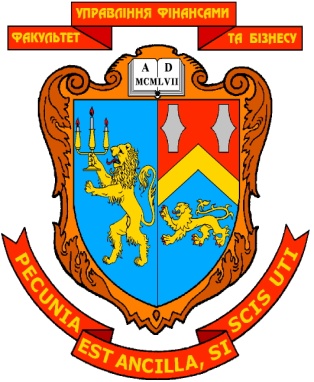 МІНІСТЕРСТВО ОСВІТИ І НАУКИ УКРАЇНИЛЬВІВСЬКИЙ НАЦІОНАЛЬНИЙ УНІВЕРСИТЕТ ІМЕНІ ІВАНА ФРАНКАФАКУЛЬТЕТ УПРАВЛІННЯ ФІНАНСАМИ ТА БІЗНЕСУЗАТВЕРДЖЕНОна засіданні кафедри обліку, аналізу і контролюпротокол  № 7 від “22” січня 2020 р.                                             Зав. кафедри _________ проф. Романів Є.М.                                                                                                  (підпис)          (прізвище, ім’я, по батькові)ПЛАНИ СЕМІНАРСЬКИХ ЗАНЯТЬІ МЕТОДИЧНІ РЕКОМЕНДАЦІЇЩОДО ЇХ ПРОВЕДЕННЯЗ НАВЧАЛЬНОЇ ДИСЦИПЛІНИВСТУП ДО ФАХУ (тренінг-курс)(назва навчальної дисципліни)галузь знань: 07 «Управління та адміністрування»                                (шифр та найменування галузі знань)спеціальність: 071 «Облік і оподаткування»                              (код та найменування спеціальності)спеціалізація:  Облік, аналіз та фінансові розслідування                                     (найменування спеціалізації)освітній ступінь: бакалавр____                            (бакалавр, магістр)Укладач: Шот А.П., доцент кафедри__________ обліку, аналізу і конторлю, к.е.н., доц.         (ПІБ, посада, науковий ступінь, вчене звання)ЛЬВІВ 2020КАФЕдра ОБЛІКУ, аналізу і контролюМІНІСТЕРСТВО ОСВІТИ І НАУКИ УКРАЇНИЛЬВІВСЬКИЙ НАЦІОНАЛЬНИЙ УНІВЕРСИТЕТ ІМЕНІ ІВАНА ФРАНКАФАКУЛЬТЕТ УПРАВЛІННЯ ФІНАНСАМИ ТА БІЗНЕСУЗАТВЕРДЖЕНОна засіданні кафедри обліку, аналізу і контролюпротокол  № 7 від “22” січня 2020 р.                                             Зав. кафедри _________ проф. Романів Є.М.                                                                                                  (підпис)          (прізвище, ім’я, по батькові)ПЛАНИ СЕМІНАРСЬКИХ ЗАНЯТЬІ МЕТОДИЧНІ РЕКОМЕНДАЦІЇЩОДО ЇХ ПРОВЕДЕННЯЗ НАВЧАЛЬНОЇ ДИСЦИПЛІНИВСТУП ДО ФАХУ (тренінг-курс)(назва навчальної дисципліни)галузь знань: 07 «Управління та адміністрування»                                (шифр та найменування галузі знань)спеціальність: 071 «Облік і оподаткування»                              (код та найменування спеціальності)спеціалізація:  Облік, аналіз та фінансові розслідування                                     (найменування спеціалізації)освітній ступінь: бакалавр____                            (бакалавр, магістр)Укладач: Шот А.П., доцент кафедри__________ обліку, аналізу і конторлю, к.е.н., доц.         (ПІБ, посада, науковий ступінь, вчене звання)ЛЬВІВ 2020№ зан-тяТема К-ть  год. 1.Семінарське заняття по темі 1. Cучасний фахівець з обліку і оподаткування: формування та перспективи реалізації22.Семінарське заняття по темі 2. Міжнародні стандарти освіти для професійних бухгалтерів і підвищення кваліфікації23.Семінарське заняття по темі 3. Законодавство України про бухгалтерський облік, аудит та оподаткування 24.Семінарське заняття по темі 4. Історичні аспекти виникнення й розвитку обліку і аудиту 25.Семінарське заняття по темі 5. Професія бухгалтера в Україні26.Семінарське заняття по темі 6. Професійна етика бухгалтерів і аудиторів27.Семінарське заняття по темі 7. Організація державного податкового контролю  та створення БФР в Україні28.Контрольна робота2Разом семінарських занять, КРРазом семінарських занять, КР16Критерії оцінювання знань студентівБали рейтингуМак-на к-ть балівСемінарські заняттяВід 0 до 5 балів7х5=35- розгорнутий, вичерпаний виклад змісту питання; повний перелік необхідний для розкриття змісту питання категорій та законів; правильне розкриття змісту категорій та законів, механізму їх взаємозв’язку та взаємодії; демонстрація здатності висловлення та аргументування власного ставлення до альтернативних поглядів на дане питання; використання актуальних фактичних та статичних даних, матеріалів останніх подій в економічній, фінансовій та суспільних сферах в країні та за її межами5- порівняно з відповіддю на найвищий бал не зроблено розкриття хоча б одного з пунктів, указаних вище (якщо він потрібен для вичерпного розкриття питання); при розкритті змісту питання в цілому правильно, за зазначеними вимогами все ж таки студентом допущені помилки під час використання цифрового матеріалу, посилання на конкретні факти, неточності у формулюванні термінів і категорій, проте з допомогою викладача він швидко орієнтується  і знаходить правильні відповіді.4- порівняно з відповіддю на найвищий бал не зроблено розкриття двох із пунктів, указаних вище (якщо він потрібен для вичерпного розкриття питання); одночасно мають місце обидва типи недоліків, які окремо характеризують попередні критерії оцінки; відповідь малообгрунтована, неповна; студент не знайомий з законодавчими матеріалами, матеріалами періодичної преси з фінансово-аналітичних питань; студент лише з допомогою викладача може зрозуміти та виправити свої помилки.3- порівняно з відповіддю на найвищий бал не зроблено розкриття трьох чи більше пунктів, указаних вище (якщо він потрібен для вичерпного розкриття питання); одночасно мають місце два чи більше типів недоліків, які окремо характеризують попередні критерії оцінки; у відповіді відсутні належні докази й аргументи, зроблені висновки не відповідають загальноприйнятим, хибні; характер відповіді дає підставу стверджувати, що студент неправильно зрозумів суть питання чи не знає правильної відповіді; допущенні грубі помилки й студент не може їх виправити; студент приймав участь в доповненнях, робив рецензії на виступи інших студентів, зробив повідомлення по суті заняття тощо.2- студент відсутній на занятті; студент не приймав участі в обговоренні питань  0